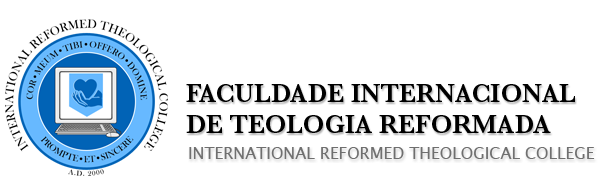 FACULDADE INTERNACIONAL DE TEOLOGIA REFORMADADISCIPLINA: METODOLOGIA DA PESQUISA EXEGÉTICAPROFESSOR: TARCIZIOALUNO: JOSIMAR COELHO DE MIRANDADATA: 15/11/2020Declaração de LeituraEu, Josimar Coelho declaro que concluí 100% (cem por cento) da leitura obrigatória, do seguinte livro: capítulos 1 e 5 de: TOV, Emanuel, Crítica Textual da Bíblia Hebraica, São Paulo: BV Films, 2017, recomendada pelo Rev. Tarcizio.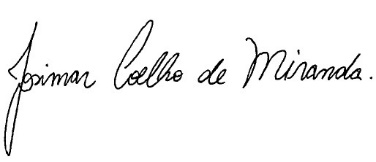                                                                                Josimar Coelho de Miranda São Paulo, 15 de novembro de 2020